Пауль Хиндемит «Ludus tonalis» (Игра тонов)«Тональные, контрапунктические и пианистические упражнения»  1942 ﻿«Высоко ценю Хиндемита. Пусть он не всегда волнует, но мыслящему музыканту он дает чрезвычайно много»                                                                                                                                      И.Стравинский 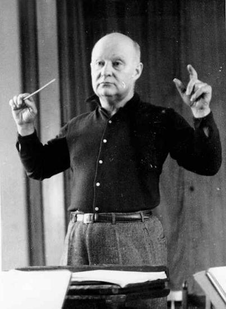 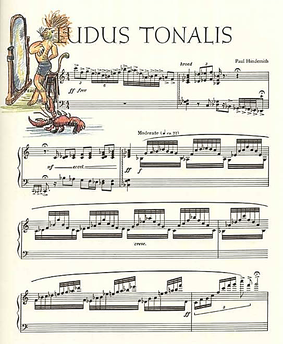 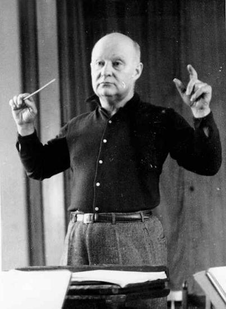 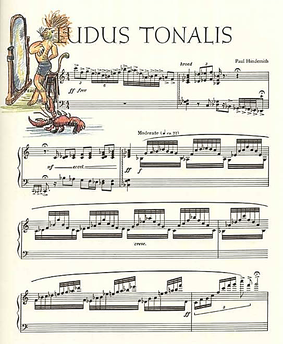    Пауль Хиндемит – крупнейший немецкий композитор, личность универсального масштаба: он дирижер, исполнитель на альте и виоле d’amore, теоретик, публицист, поэт. Хиндемит столь же универсален в композиторской деятельности: он автор симфоний, опер, музыки для электронных инструментов, для старинного струнного ансамбля. Музыкальный язык композитора вобрал в себя разнообразные экспериментальные течения XX века и, одновременно, устремлен к истокам – Баху, Брамсу, Брукнеру. Творческий путь Хиндемита – это путь рождения новой классики: от   полемического запала молодости к серьёзному и вдумчивому утверждению своего художественного кредо. Цикл «Ludus tonalis» создан в 1942 году в США, куда Хиндемит эмигрировал из нацистской Германии. Поводом для создания стало приближение 200-летия завершения  И.С.Бахом второго тома «Хорошо темперированного клавира».     В цикле двенадцать фуг, разделённых интерлюдиями, он открывается прелюдией и заканчивается постлюдией, которая представляет точный ракоход инверсии прелюдии.  Тональности следуют в порядке убывающего акустического  родства тональностей. Согласно своей теории Хиндемит расположил тональности в следующем порядке: 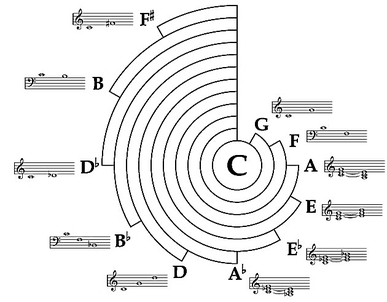 Тональный план цикла в целом выглядит следующим образом: Прелюдия                                                                                                                    Постлюдия      C - Fis                                                                                                                       Fis - C                                                                                                       Фуги C      G          F         E       Es        As       D        B       Des         H      Fis Интерлюдии    C-G      G-C     F-E     A-E  B - Es    As-D   D-B    B-Ges   Cis-H    H-Cis Каждый из 12 звуков представлен  только одной фугой, так как, согласно теории Хиндемита, мажор и одноименный минор образуют единую тональность. Композитор указывает лишь основной тон (in C, in D) и отказывается от ключевых знаков. Все фуги – трёхголосные, что определяет фактурную целостность цикла. Фуги чередуются по принципу контраста темпа и характера. Интерлюдии как бы «рассеивают» тематический материал предыдущей фуги,   тематически и эмоционально готовят следующую фугу. Поэтому «Ludus tonalis»  Пауля Хиндемита не предусматривает изолированного исполнения отдельных фуг. Композитор скрепил конструкцию цикла вступительной прелюдией и заключительной постлюдией, которая представляет точный ракоход инверсии прелюдии. Образуется интересная, художественно убедительная и прочная композиционная арка. Ориентация на полифонические традиции барокко обусловила ряд общих черт с произведениями И.С.Баха:  циклы состоят из фуг, которые чередуются с пьесами свободного  характера (прелюдии – у Баха, интерлюдии – у Хиндемита); фуги  размещены в порядке, определяемом актуальными для своего времени теоретическими принципами (хроматическая равномерная темперация – у Баха, система акустического родства звуков – у Хиндемита);  циклы построены на сопоставлении контрастных образов, которые являются следствием широких художественных обобщений  музыки определённых эпох; «Ludus tonalis» – вершина полифонического мастерства Пауля Хиндемита. Подобно «Искусству фуги» Баха, демонстрирует сложную полифоническую технику (например, техника зеркального и ракоходного контрапункта).Как вершина контрапунктического мастерства Хиндемита, «Ludus tonalis» приближается также к баховскому «Музыкальному приношению» и особенно – к «Искусству фуги», которые демонстрируют сложную полифоническую технику, не представленную в его «Хорошо темперированном клавире». Прежде всего, это касается техники зеркальных, в частности ракоходных, обращений. В фугах «Ludus tonalis» Хиндемит использует технику органума и другие старинные техники, свидетельствующие о стремлении композитора интегрировать в свою музыку традиции средневековой и ренессансной полифонии.Преподаватель Проскурина О.В.Учебная дисциплинаПрактическая полифонияСпециальность53.02.03 Инструментальное исполнительство. ФортепианоКурс4Дата занятия09.05.2020